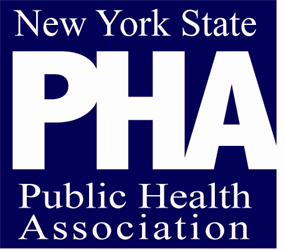 New York State Public Health Association
Proud affiliate of the American Public Health Association2019 Annual Meeting & ConferenceMay 1-3, 2019Greek Peak ResortCortland, NY Sponsor & Exhibitor ProspectusThe New York State Public Health Association announces opportunities for your participation as a sponsor or exhibitor at its 2019 Annual Meeting & Conference on May 1st – 3rd  at the Greek Peak Resort located at 2000 State Route 392, Cortland, New York. Please join us in support of this event that will bring together over two hundred public health professionals from across New York State.  2019 Annual Meeting & ConferenceThe New York State Public Health Association invites you to participate as a sponsor or exhibitor at its 2019 Annual Meeting & Conference May 1- 3, 2019.Sponsorship Levels: Platinum Conference Sponsor:   $5,000x     (Exclusive)Premiere sponsor of the 2019 Conference Sponsorship Includes: Prominent signage at the event (provided by sponsor) Full-page advertisement in the conference program  ($200 value)Acknowledgement on NYSPHA’s website Sponsor ribbons for your organization’s representatives at the event Prominent logo placement in pre and post-conference email announcements A banner ad on our website posted from the date your sponsorship is finalized through the end of the workshop on May 3rd, 2019 Welcome remarks at conference Four (4) complimentary conference registrations ($720 value) Complimentary Exhibitor Table ($400 value)  Gold Sponsor:   $3,500x        (2 Available)Lunch will be served for all registered participants on Thursday and Friday and is designed to meet the NYS Healthy Meeting Guidelines. Lunch is being specially prepared by the chef to accommodate all dietary requirements. Sponsorship Includes:Prominent signage during the luncheon (provided by sponsor)Half-page advertisement in the conference program ($100 value)Acknowledgement in the printed program (distributed to all workshop attendees)Acknowledgement on NYSPHA’s websiteLogo placement in pre and post-conference email announcementsA pre-registration attendee list Two (2) complimentary conference registrations ($360 value)Complimentary Exhibitor Table ($400 value) Silver Networking Event Sponsor: $1,250x     (Exclusive)Prominent signage during the networking event (provided by sponsor)Acknowledgement in the printed program (distributed to all workshop attendees)Acknowledgement on NYSPHA’s websiteLogo placement in pre and post-conference email announcementsA pre-registration attendee list Event attendees will receive event ticket with sponsor logo. Ticket may be exchanged for one free drink*(compliments of sponsor) at networking eventUp to 5-minute remarks at the event (greeting, no sales pitches please)Display table (Note: This event may take place outdoors, weather permitting, and therefore we cannot guarantee the size or shape of the display table for this event and this does not include A/V equipment such as electrical connection, Internet connection, monitor, laptop, etc.)Complimentary Exhibitor Table ($400 value) Bronze Coffee Break Sponsor:   $1,000x(3 available)Beverage and light snack breaks will be provided throughout the conference.Sponsorship Includes:Prominent signage at the coffee/snack break stationsAcknowledgement in the printed program (distributed to all meeting attendees)Logo on NYSPHA’s website and in pre and post-conference email announcements.A pre-registration attendee list One (1) complimentary workshop registration ($80 value)Complimentary Exhibitor Table ($400 value) Corporate Exhibitor:   $400xxxx Not-for-Profit Exhibitor:   $250x NYSPHA Organizational or University Member Exhibitor:   $175x(25 available)Acknowledgement in the printed program (distributed to all meeting attendees)Logo on NYSPHA’s website and in pre and post-conference email announcements.One standard 6’ exhibitor table ($400 value)One food & beverage ticket (this includes food and beverages for one representative* from your organization on Thursday and Friday:  a plated lunch each day, light hors d’oeuvres at our awards reception and networking event, breakfast on Friday morning, and coffee breaks throughout the conference).  *Additional food & beverage tickets can be purchased for $80 each.Optional Add-ons:In addition to the above sponsorship packages, your organization may choose to sponsor one or more of the items below.  All of the following NYSPHA items will include the designated sponsor’s logo:(1 available)    Pedometers with your logo for all attendees: $1,000(1 available)    Flash drive of conference materials with your logo: $1,500(1 available)    Pens for attendees with your logo: $500 (1 available)    Name badge lanyard with your logo: $1,000 (No limit)  	Company advertisement in program:  Half-Page - $100   |   Full Page - $200(No limit)	Additional food & beverage tickets:  $80Sponsorship packages & exhibitor booths include one food & beverage ticket. One food & beverage ticket includes a plated lunch on Thursday and Friday, light hors d’oeuvres at both our awards reception and networking event, breakfast on Friday morning and                   (No limit)	Unable to sponsor the event, but would like to provide an item for the door prize raffle(No limit) 	Unable to sponsor the event, but would like to provide samples of our products to attendees(No limit) 	Unable to sponsor the event, but would like to provide coupons for our product(s) for attendeesEligibility:NYSPHA reserves the right to reject applications of those sponsors whose products and services do not support the public health goals of the workshop.  Please visit www.nyspha.org/annualmeeting for a detailed statement of NYSPHA’s advertising and sponsorship guidelines, including criteria for prospective conference sponsors and supporters.Please note: Some sponsorship opportunities are limited. Please contact us at 518.795.4108 or jennifer@nyspha.org  if you plan to be a sponsor and your space will be reserved.  Custom sponsorship opportunities are also available to meet your budget, outreach and advertising goals.Exhibitor InformationAll sponsors receive a complimentary exhibitor table. Please note the following important details for exhibitors: Exhibit Times*:Thursday, May 2, 2019   10 AM-4 PMFriday, May 3, 2019   8 AM - 12 PM *Times are to be determined and will be announced soon.Space AssignmentSpace assignment and arrangements will be made on a first come, first served basis (post-mark of paid and received applications).  Space assignments will be at the discretion of the workshop committee. 110V electrical outlets are available upon request.  Additional electronic needs are the sole responsibility of the exhibitor.  Each exhibitor will be confined to the spatial limits of its respective space.Installation and Dismantling ExhibitsExhibitors are responsible for set-up – Set up time is between the hours of 8:00 AM – 10:00 AM on Thursday.Booths may be broken down at the discretion of the exhibitor, however it is recommended that booths be kept intact through the last break on the last day of the conference for maximum exposure.Booths are not required to be staffed but it is always more welcome by attendees, especially during break/meal times. AttendanceThe exhibit is limited to the companies/organizations that have contracted and paid for space via a sponsorship.  Attendance will be by badge only. Exhibitors are invited to join participants for lunch on Thursday, May 2nd and Friday May 3rd but we respectfully request exhibitors be registered for the full event if they wish to attend the workshop presentations.Liability and SecurityEach exhibitor must make provisions for the safe guarding of his/her own goods, materials, equipment and display items at all times.  The exhibitor must surrender space occupied by him/her in the same condition it was at the time of occupancy.  The exhibitor will be responsible for all damages to the exhibit areas.Space is limited: Sponsorships are available on a first come, first served basisThe sponsorship deadline is April 20, 2019, or when all sponsorships are reserved – whichever comes first.Please note the following:A reservation will not be complete until payment is receivedThere will be no on-site registration of sponsorsExhibit times: TBDExhibit set-up time: 8:00 AM – 10:00 AM on Thursday, May 2.A standard 6’ skirted table will be available with two chairs.  110V electrical outlets are available upon request  Sponsorship Registration Form2019 NYSPHA Annual Meeting & Conference May 1 – 3, 2019  |  Greek Peak Resort  |  Cortland, NYYES!  We will be a sponsor/exhibitor at the following level:􀀀 Platinum $5,000  􀀀 Gold $2,500􀀀 Silver $1,250 􀀀Corporate Exhibitor $400        􀀀Not-for-Profit Exhibitor $250 􀀀NYSPHA Org/University Member $175                                      􀀀Bronze Coffee Break $1,000􀀀 Pedometers $1,000􀀀 Flash drives $1,500􀀀 Pens $500􀀀 Lanyards $1,000􀀀 Tote Bags $750 Program Ad: 􀀀$100 (half-page)                      􀀀 $200 (full page)  We are unable to sponsor this year, but would like to provide:		􀀀Samples of our product    􀀀Coupons for our product(s)	􀀀OTHER:__________   		Name_________________________________________________    Title ________________________Representative(s) Attending______________________________________________________________Organization _________________________________________________________________________Address _____________________________________________________________________________City/State/ZipCode____________________________________________________________________Phone________________________Website______________________Email______________________Please check here if sponsor will have an exhibit ___________ Exhibit Description (check all that apply):____ Table top    _____ Extended height (displays or banners 6’ tall+)  ____Electricity needed____ Wall needed for banner   ____ Donating raffle prize  _____ Additional food & beverage tickets (x $80 each)Please email logo to jennifer@nyspha.org Total Payment Enclosed $_________   (Please make checks payable to NYSPHA)